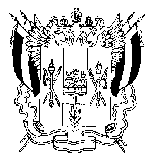  АДМИНИСТРАЦИЯ КРАСНООКТЯБРЬСКОГО  СЕЛЬСКОГО ПОСЕЛЕНИЯ              ВЕСЕЛОВСКОГО РАЙОНА РОСТОВСКОЙ ОБЛАСТИПОСТАНОВЛЕНИЕ «25» августа 2017 г.                             № 78                               х.Красный ОктябрьВ соответствии с  Федеральным законом от 06 октября 2003 года №131-ФЗ «Об общих принципах организации местного самоуправления в Российской Федерации»,  Федеральным законом от 27 июля 2010 года № 210-ФЗ «Об организации предоставления государственных и муниципальных услуг», в целях приведения муниципальных правовых актов в соответствие с действующим законодательством, руководствуясь Уставом  муниципального образования «Краснооктябрьское сельское поселение»,  ПОСТАНОВЛЯЮ:1. Признать утратившими силу отдельные нормативные правовые акты Администрации Краснооктябрьского сельского поселения согласно приложению.2. Разместить постановление на официальном сайте  Администрации Краснооктябрьского сельского поселения.3.Контроль за исполнением постановления оставляю за собой.Глава АдминистрацииКраснооктябрьскогосельского поселения                                                                      О.И. КурицаПриложение к постановлениюАдминистрации Краснооктябрьского сельского поселения от 25.08.2017 № 78Перечень нормативных правовых актов Администрации Краснооктябрьского сельского поселения, утративших силу              1. Постановление № 147 от 18.12.2015 г. Об утверждении административного регламента по предоставлению муниципальной услуги  «Передача в собственность граждан  занимаемых ими жилых помещений, находящихся в муниципальной собственности  (приватизация муниципального жилого фонда)».          2. Постановление № 24 от 24.02.2016 г. О внесении изменений в административный регламент по предоставлению муниципальной услуги  «Передача в собственность граждан  занимаемых ими жилых помещений, находящихся в муниципальной собственности (приватизация муниципального жилого фонда)», утвержденного постановлением Администрации Краснооктябрьского сельского поселения от 18.12.2015 № 147.           3. Постановление № 162 от 28.12.2015 г. Об утверждении административного регламента по предоставлению муниципальной услуги  «Передача в муниципальную собственность ранее приватизированных жилых помещений».           4. Постановление № 25 от 24.02.2016 г. О внесении изменений в административный регламент по предоставлению муниципальной услуги  «Передача в муниципальную собственность ранее приватизированных жилых помещений», утвержденного постановлением Администрации Краснооктябрьского сельского поселения от 28.12.2015 № 162.. О признаний отдельных нормативных правовых актов                 утратившими силу 